О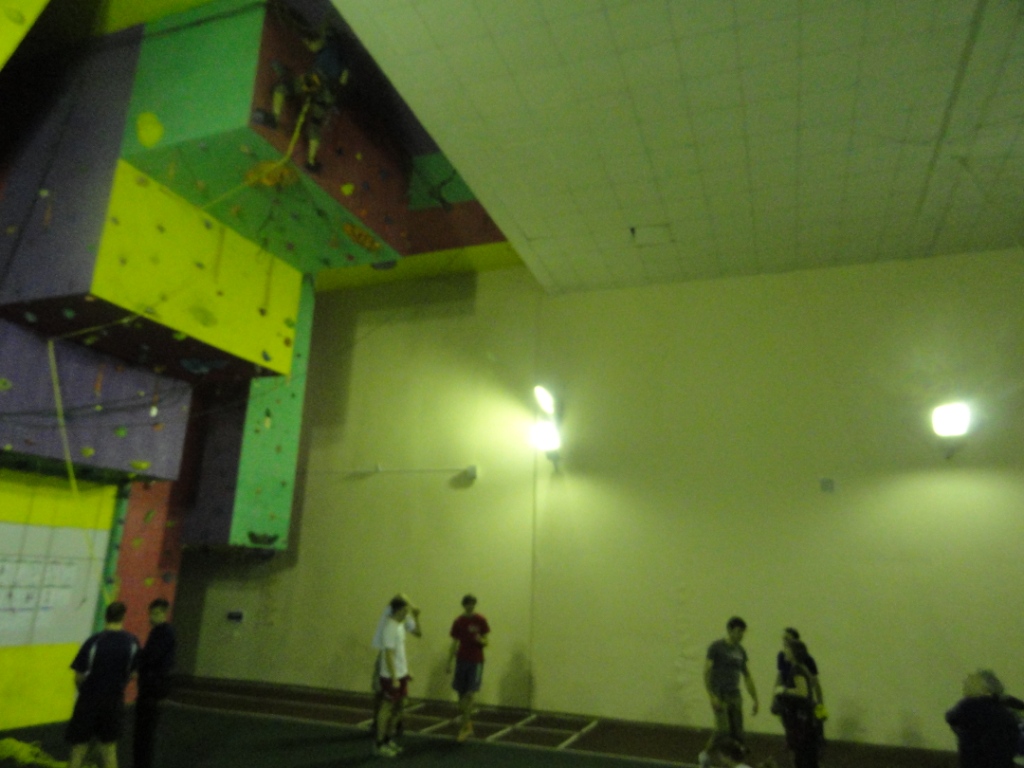 